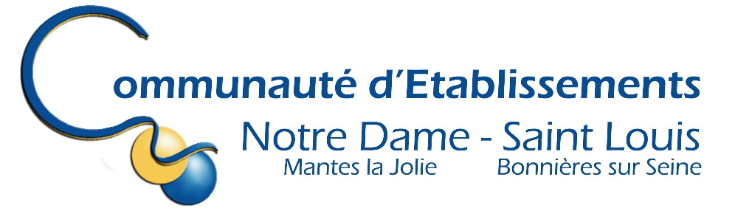 				Année 2023/2024 	 	 	 	FOURNITURES  GRANDE SECTION 1 sac transparent ZIP (type congélation)* à remplir avec :
8 feutres velleda (prénom marqué) 	1 Paire de bons ciseaux (lames métal) 	10 Petits bâtons de colle (de la marque UHU		      1 Grand classeur rigide A4 (dos 4 cm-4 anneaux) et 3 intercalaires (prénom sur le classeur)      1 Photo d’identité taille 4.5/3.5cm (prénom au dos) 1 Ardoise blanche velleda et son petit tampon effaceur (prénom marqué)                    1 Cartable – Type CP (prénom marqué) 1 Belle photo de vacances de votre enfant (prénom au dos) 1 Pochette de papier Canson de couleurs vives 
 1 Pochette de papier Canson blanc  Le carton à dessin utilisé l’année dernière (50 cm/35 cm) 1 Petite boîte pour des images bons points (prénom sur la boite)
 1 Chemise cartonnée (ou plastifiée) 3 rabats de couleur (à motifs) avec élastiques
 (format 24x32) avec prénom			 1 Paquet de lingettes 1 Boite de mouchoirs en papier1 (ou +) petit pot en verre vide et propre et son couvercle1 Rouleau de sacs poubelle de 10 litres dans le cartable1 pochette plastique jaune personnalisable à rabats avec élastiques (24x32) (prénom marqué).	 	 	 	°°°°°°°°°°°°°°°°°°°°°°°°°°°°°°°°°°°°°°°°°°°°°°°°      1 Gourde (pour boire) avec le prénom
     1 Paire de chaussons - faciles à enfiler (pas de claquettes) - fermés au talon et adaptés au sport 
     (avec prénom)      1 blouse en tissu avec fermeture sur le devant  avec le prénom attachée par des boutons LES VETEMENTS DEVRONT ETRE MARQUES AU NOM ET PRENOM DE L’ENFANT au stylo permanentLes chaussures devront être faciles à enfiler (pas de lacets)(*) Pas besoin de trousse, les fournitures seront mises en communVotre APEL a mis en place l’Opération Fournitures scolaires de Scoléo : Pour en bénéficier, cliquez ici :( Lien en attente)